АДМИНИСТРАЦИЯЗАКРЫТОГО АДМИНИСТРАТИВНО-ТЕРРИТОРИАЛЬНОГО ОБРАЗОВАНИЯ СОЛНЕЧНЫЙПОСТАНОВЛЕНИЕО ВНЕСЕНИИ ИЗМЕНЕНИЙ В МУНИЦИПАЛЬНУЮ ПРОГРАММУ ЗАТО СОЛНЕЧНЫЙ ТВЕРСКОЙ ОБЛАСТИ «КУЛЬТУРА ЗАТО СОЛНЕЧНЫЙ ТВЕРСКОЙ ОБЛАСТИ» НА 2017-2019 ГОДЫ В соответствии со статьей 179 Бюджетного кодекса Российской Федерации и Решением Думы ЗАТО Солнечный от 11.07.2013 № 138-4 «Положение о бюджетном процессе в ЗАТО Солнечный Тверской области», администрация ЗАТО СолнечныйПОСТАНОВЛЯЕТ:Внести в муниципальную программу ЗАТО Солнечный Тверской области «Культура ЗАТО Солнечный Тверской области» на 2017 - 2019 годы следующие изменения и дополнения:в паспорте Программы:- слова «Объемы и источники финансирования программы по годам ее реализации в разрезе подпрограмм» заменить словами «Объемы финансирования программы по годам ее реализации в разрезе подпрограмм»;- слова «26 670,70 тыс. рублей» заменить словами «27 279,41 тыс. рублей»;- слова «2017 год – 9 280,64 тыс. рублей, из них: подпрограмма 1 – 7 666,64 тыс. рублей; подпрограмма 2 – 1 614,00 тыс. рублей» заменить словами «2017 год – 9 889,35 тыс. рублей, из них: подпрограмма 1 – 7 972,94 тыс. рублей; подпрограмма 2 – 1 916,41 тыс. рублей»;в пункте 18 слова «21 828,70 руб.» заменить словами «22 135,00 тыс. руб.»; таблицу 1 изложить в новой редакции:в пункте 25 слова «4 842,00 тыс. руб.» заменить словами «5 144,41 тыс. руб.»; таблицу 2 изложить в новой редакции:в пункте 36 слова «к постановлению администрации ЗАТО Солнечный от 22.11.2013 № 167 «О Порядке разработки, реализации и оценки эффективности муниципальных программ»» заменить словами «к Постановлению администрации ЗАТО Солнечный от 01.09.2014г. № 121 «О порядке принятия решения о разработке муниципальных программ, формирования, реализации и проведения оценки эффективности реализации муниципальных программ ЗАТО Солнечный Тверской области»».Приложение 1 к муниципальной программе «Культура ЗАТО Солнечный Тверской области» на 2017 - 2019 годы изложить в новой редакции согласно приложению к настоящему Постановлению.Настоящее Постановление вступает в силу с даты подписания, подлежит официальному опубликованию и размещению на сайте администрации ЗАТО Солнечный.Глава администрации ЗАТО Солнечный                                                           В.А. ПетровПриложениек постановлению администрации ЗАТО Солнечныйот 21.04.2017г. № 47Характеристика муниципальной программы ЗАТО Солнечный Тверской области«Культура ЗАТО Солнечный Тверской области»на 2017-2019 годыПринятые сокращенияПрограмма-муниципальная программа ЗАТО Солнечный;Подпрограмма - подпрограмма муниципальной программы ЗАТО Солнечный21.04.2017г.ЗАТО Солнечный№ 47№ п/пЗадачи ПодпрограммыПо годам реализации Муниципальной программыПо годам реализации Муниципальной программыПо годам реализации Муниципальной программыВсего,Тыс. руб.№ п/пЗадачи Подпрограммы2017 год2018 год2019 год1234561Задача 1 1 670,711 320,211 320,214 311,132Задача 2 6 302,235 760,825 760,8217 823,87Итого, тыс. руб.Итого, тыс. руб.7 972,947 081,037 081,0322 135,00№ п/пЗадачи ПодпрограммыПо годам реализации Муниципальной программыПо годам реализации Муниципальной программыПо годам реализации Муниципальной программыВсего,Тыс. руб.№ п/пЗадачи Подпрограммы2017год2018 год2019 год1234561Задача 1 1 525,001 525,001 525,004 575,002Задача 2 391,4189,0089,00569,41Итого, тыс. руб.Итого, тыс. руб.1 916,411 614,001 614,005 144,41Коды бюджетной классификацииКоды бюджетной классификацииКоды бюджетной классификацииКоды бюджетной классификацииКоды бюджетной классификацииКоды бюджетной классификацииКоды бюджетной классификацииКоды бюджетной классификацииКоды бюджетной классификацииКоды бюджетной классификацииКоды бюджетной классификацииКоды бюджетной классификацииКоды бюджетной классификацииКоды бюджетной классификацииЦели программы, подпрограммы, задачи подпрограммы, мероприятия (административные мероприятия) подпрограммы и их показателиЕд.изм.Годы реализации программыГоды реализации программыГоды реализации программыЦелевое (суммарное) значение показателяЦелевое (суммарное) значение показателяразделразделподразделподразделКлассификация целевой статьи расхода бюджетаКлассификация целевой статьи расхода бюджетаКлассификация целевой статьи расхода бюджетаКлассификация целевой статьи расхода бюджетаКлассификация целевой статьи расхода бюджетаКлассификация целевой статьи расхода бюджетаКлассификация целевой статьи расхода бюджетаКлассификация целевой статьи расхода бюджетаКлассификация целевой статьи расхода бюджетаКлассификация целевой статьи расхода бюджетаЦели программы, подпрограммы, задачи подпрограммы, мероприятия (административные мероприятия) подпрограммы и их показателиЕд.изм.201720182019значениеГод достижения12345678910111213141516181920212200000500000000Программа «Культура ЗАТО Солнечный Тверской области» на 2017-2019 годыТыс. руб.9 889,358 695,038 695,0327 279,412019Цель «Создание условий для повышения качества и разнообразия услуг, предоставляемых в сфере культуры и искусства, удовлетворение потребностей в развитии и реализации культурного и духовного потенциала каждой личности»ххххххПоказатель 1 «Уровень удовлетворенности населения ЗАТО Солнечный культурной жизнью»%78%80%80%80%2019Показатель 2 «Количество муниципальных услуг в сфере культуры предоставляемых муниципальными учреждениями культуры ЗАТО Солнечный»единиц141618182019Показатель 3 «Отношение средней заработной платы работников учреждений культуры к средней заработной плате по Тверской области»%73,2%82,4%91,2%91,2%201900000510000000 Подпрограмма 1 «Сохранение и развитие культурного потенциала ЗАТО Солнечный»Тыс. руб.7 972,947 081,037 081,0322 135,0201908000510100000Задача 1 «Сохранение и развитие библиотечного дела»Тыс. руб.1 670,711 320,211 320,214 311,132019Показатель «Количество посещений библиотеки на 1000 человек населения»единиц95210001000100020190801051012001ДМероприятие 1.001 «Библиотечное обслуживание населения»Тыс. руб.1 523,711 173,211 173,213 870,132019Показатель 1 «Количество зарегистрированных пользователей муниципальных библиотек»единиц57058058058020190801051012002ДМероприятие 1.002 «Комплектование библиотечных фондов»Тыс. руб.147,0147,0147,0441,02019Показатель 1 «Количество экземпляров новых поступлений в библиотечный фонд на 1000 человек населения»единиц35337037037020190801051015144ПМероприятие 1.003 Комплектование книжных фондов библиотек муниципальных образованийТыс. руб.0000хПоказатель 1 «Количество приобретенных книг»единиц0000х08000510200000Задача 2 «Поддержка непрофессионального искусства и народного творчества»Тыс. руб.6 302,235 760,825 760,8217 823,872019Показатель «Уровень удовлетворенности населения, оказываемыми услугами культурно-досуговыми учреждениями»%78%80%80%80%20190801051022003ДМероприятие 2.001 «Обеспечение деятельности культурно – досуговых муниципальных учреждений»Тыс. руб.6 280,735 739,325 739,3217 759,372019Показатель 1 «Количество посещений мероприятий культурно-досугового учреждения на 1000 человек населения»единиц62806349634963492019Административное мероприятие 2.002 «Создание условий для занятий творческой деятельностью на непрофессиональной основе»Да/нетдададаххПоказатель 1 «Число лиц, занимающихся в муниципальном культурно-досуговом учреждении творческой деятельностью на непрофессиональной основе»единиц17018519519520190801051022004ДМероприятие 2.003 «Профессиональная переподготовка и повышение квалификации специалистов сферы «Культуры»Тыс. руб.21,5021,5021,5064,502019Показатель 1 «Количество специалистов, повысивших свою квалификацию в общей численности работников отрасли «Культура»Единиц1225201900000520000000Подпрограмма 2 «Реализация социально значимых проектов в сфере культуры»Тыс. руб.1 916,411 614,001 614,005 144,41201908000520100000Задача 1 «Обеспечение многообразия художественной, творческой жизни ЗАТО Солнечный»Тыс. руб.1 525,001 525,001 525,004 575,002019Показатель «Количество мероприятий, проведенных муниципальными учреждениями культуры»Единиц10511011533020190801052012001БМероприятие 1.001 «Организация и проведение социально значимых федеральных, региональных, муниципальных мероприятий и проектов»Тыс. руб.1 525,001 525,001 525,004 575,002019Показатель 1 «Удельный вес населения, участвующего в культурно-досуговых мероприятиях, проводимых муниципальными учреждениями культуры»%5,6%5,8%6,0%6,0%2019Административное мероприятие 1.002 «Взаимодействие с правоохранительными органами по вопросам обеспечения правопорядка и безопасности при проведении мероприятий сферы культуры на территории ЗАТО Солнечный.»Да/нетдададаххПоказатель административного мероприятия «Доля мероприятий сферы культуры, проведенных во взаимодействии с правоохранительными органами»%100100100100х08010520200000Задача 2 «Укрепление и модернизация материально-технической базы муниципальных учреждений культуры ЗАТО Солнечный»Тыс. руб.391,4189,089,0569,412019Показатель 1 «Доля муниципальных учреждений культуры, находящихся в нормативном состоянии»%100100100100хПоказатель 2 «Доля муниципальных учреждений культуры, в которых приобретено новое оборудование»%505050100х0801052022001ЛМероприятие 2.001 «Проведение капитального ремонта, ремонт зданий и помещений муниципальных учреждений культуры ЗАТО Солнечный»Тыс. руб.302,4100302,41хПоказатель 1 «Количество муниципальных учреждений культуры, в которых проведен капитальный ремонт, ремонт»Единиц0000х0801052022003БМероприятие 2.003 «Проведение противопожарных мероприятий в муниципальных учреждениях культуры»Тыс. руб.89,089,089,0267,02019Показатель 1 «Количество муниципальных учреждений культуры, которые полностью соответствуют нормам и требованиям противопожарной безопасности»единиц22222019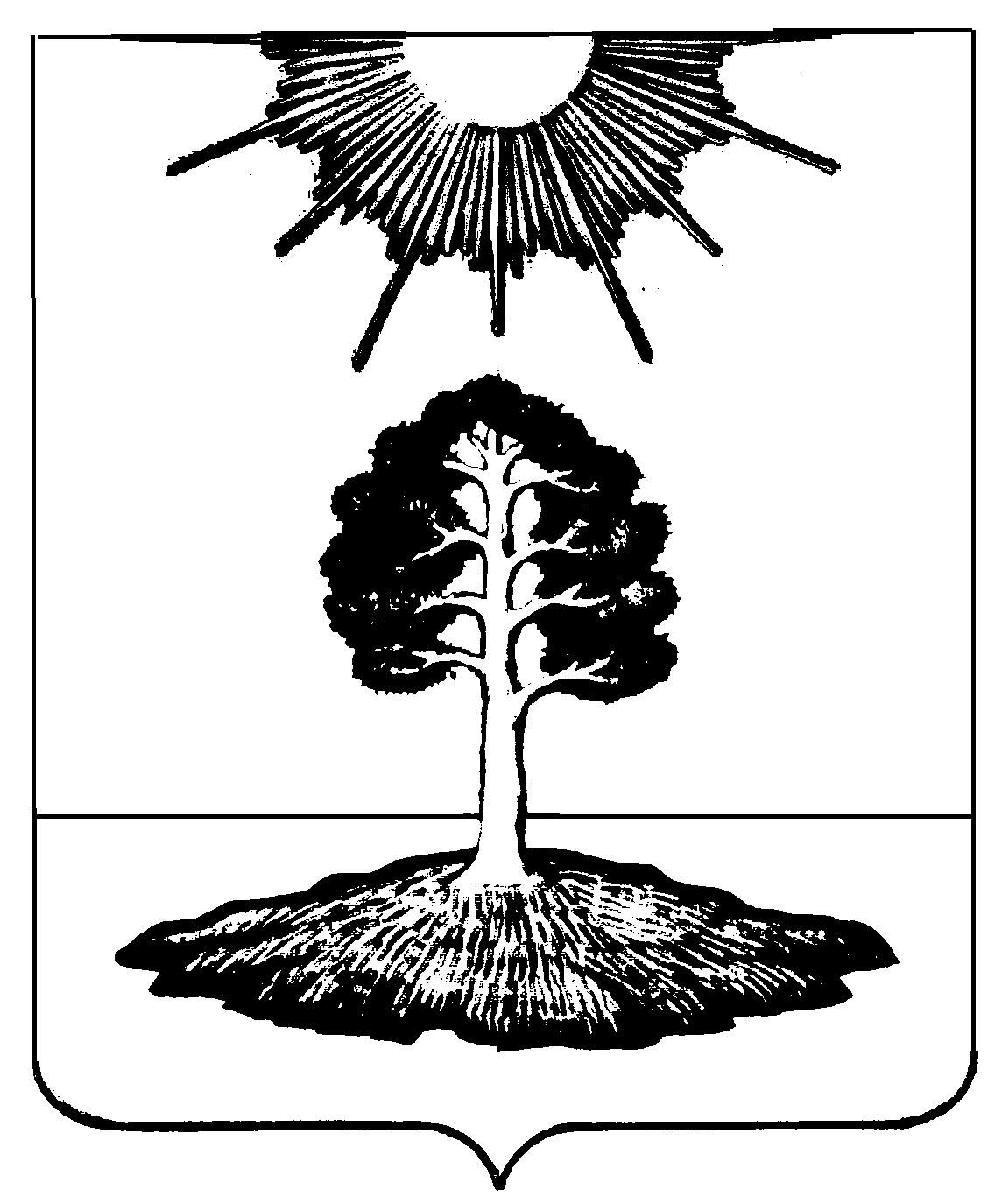 